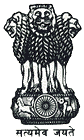 Statement by India during the Universal Periodic Review (UPR) Working Group 39th Session (1-12 November, 2021) 3rd UPR of Papua New Guinea – Interactive Dialogue delivered by Mr. Pawankumar Badhe, First Secretary, Permanent Mission of India, Geneva(Geneva, 4th November, 2021)Madam President,India welcomes the delegation of Papua New Guinea and thanks them for the comprehensive presentation on the action taken to implement the recommendations received during its second UPR.2.      	We note with appreciation that Papua New Guinea has achieved significant progress in protecting and promoting human rights through various legislative and policy measures on right to health and education as well as rights on specific persons or groups. 3.	In the constructive spirit and dialogue, India recommends the following to Papua New Guinea: Consider establishing National Human Rights Institution in accordance with the Paris Principles. Take adequate measures to improve access to health care, particularly for women, children and other vulnerable groups, in rural areas.Adopt measures to bring back drop-out children from school who had left due to covid-19 pandemic, to ensure access to education.4.        We wish Papua New Guinea all success in its future endeavors.Thank you, Madam President.****